Uniform Laws and Regulations in the Areas of Legal Metrology and Engine Fuel Qualityas adopted by the 102nd National Conference on Weights and Measures 2017Editors:Linda CrownDavid SefcikLisa WarfieldDr. Douglas Olson, ChiefOffice of Weights and Measures Physical Measurement LaboratoryThis document is available free of charge from:  https://doi.org/10.6028/NIST.HB.130-2018November 2017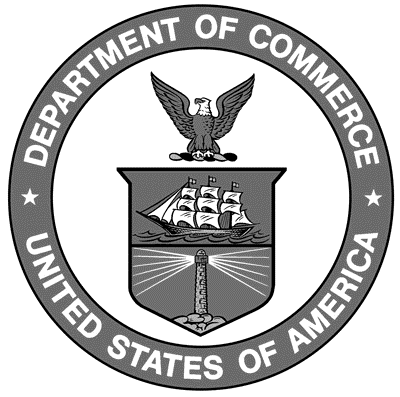 U.S. Department of Commerce	Wilbur L. Ross, Jr., SecretaryNational Institute of Standards and Technology	Dr. Walter Copan, NIST Director and Under Secretary of Commerce for Standards and TechnologyNIST Handbook130Certain commercial entities, equipment, or materials may be identified in this document in order to describe an experimental procedure or concept adequately.  Such identification is not intended to imply recommendation or endorsement by the National Institute of Standards and Technology, nor is it intended to imply that the entities, materials, or equipment are necessarily the best available for the purpose.National Institute of Standards and Technology Handbook 130, 2018 EditionNatl. Inst. Stand. Technol. Handb. 130, 2018 Ed., 302 pages (November 2017)CODEN:  NIHAE2